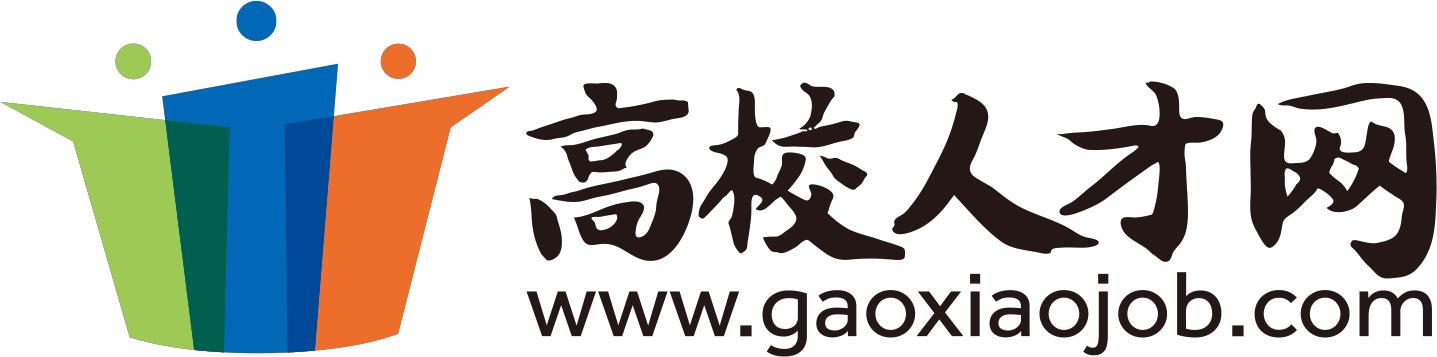 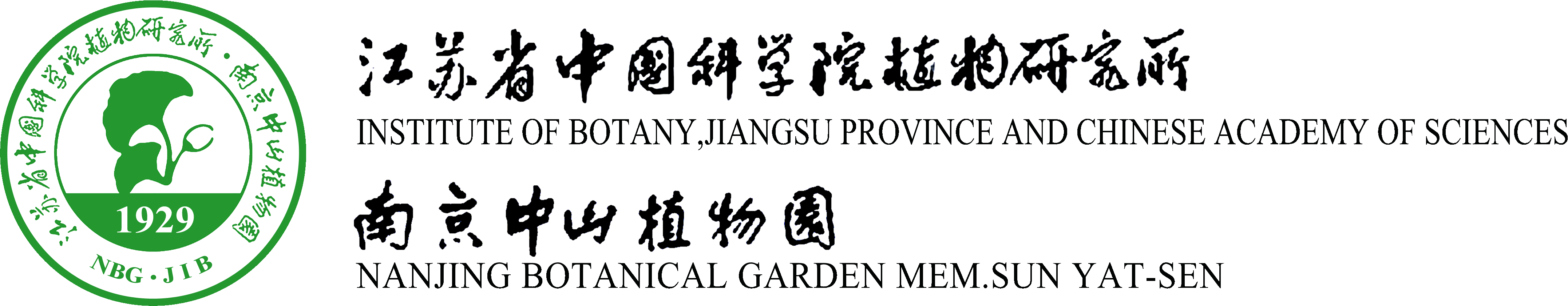 特聘人才申请表申 请 人：                申请类别：特聘研究员A类□          特聘研究员B类□      年    月    日填  表  说  明1.填表内容均须根据相关证书中的信息填写，应真实、准确、具体。表内填写不下时，可另加附页，并装订入内。2.本表中列举的重要证明文件复印件、代表性著作复印件等材料，请以附件形式附后（附件要有目录，不要附加与申报无关的材料）。3. 填写完毕，请调整好格式，保持表格完整清晰，使用A4纸双面打印，于左侧加封面装订成册（请不要用塑料封面或塑料文件夹）。一、基本情况二、主要专业技术工作业绩1. 近5年主持承担主要项目（不超过5项）2. 近5年以第一作者或通讯作者发表主要论文或著作（不超过5篇部）	3. 近5年获得成果奖励（不超过5项）4. 近5年获得具有自主知识产权的成果（不超过5项）5. 近5年入选人才计划（不超过5项）6. 其他三、声明本人郑重声明：上述所填申报信息真实、准确，提供的学历、经历、科研业绩等相关材料均真实有效。如有伪造学历、伪造申报材料、剽窃他人成果等弄虚作假行为，本人承担后果和相应的法律责任。申请人（签字）：年   月   日四、工作目标与设想姓 名性 别出生年月民 族籍贯或国籍身份证或护照号码身份证或护照号码参加工作时间参加工作时间身体状况身体状况身体状况最高学历毕业时间毕业学校毕业学校毕业学校所学专业所学专业所学专业学历学历学位最高学历现专业技术职务及聘任时间现专业技术职务及聘任时间现从事专业技术工作领域现从事专业技术工作领域现从事专业技术工作领域主要研究类型主要研究类型□基础研究  □应用基础研究  □应用研究□基础研究  □应用基础研究  □应用研究□基础研究  □应用基础研究  □应用研究□基础研究  □应用基础研究  □应用研究□基础研究  □应用基础研究  □应用研究□基础研究  □应用基础研究  □应用研究□基础研究  □应用基础研究  □应用研究□基础研究  □应用基础研究  □应用研究□基础研究  □应用基础研究  □应用研究联系地址邮编Email手机电话学习和工作经历起止时间学习或工作单位学习或工作单位学习或工作单位所学专业所学专业所任职务、职称所任职务、职称所任职务、职称所任职务、职称学习和工作经历学习和工作经历学习和工作经历学习和工作经历学习和工作经历学习和工作经历学习和工作经历国内外学术机构任(兼)职机构名称机构名称机构名称机构名称职务职务任期任期任期任期国内外学术机构任(兼)职国内外学术机构任(兼)职国内外学术机构任(兼)职国内外学术机构任(兼)职国内外学术机构任(兼)职国内外访学经历荣誉称号概述已取得的主要学术成就与创新性成果概述已取得的主要学术成就与创新性成果概述已取得的主要学术成就与创新性成果概述已取得的主要学术成就与创新性成果概述已取得的主要学术成就与创新性成果概述已取得的主要学术成就与创新性成果概述已取得的主要学术成就与创新性成果概述已取得的主要学术成就与创新性成果概述已取得的主要学术成就与创新性成果概述已取得的主要学术成就与创新性成果概述已取得的主要学术成就与创新性成果项目名称起止时间下达部门项目类别合同经费（万元）题目刊物或出版社发表或
出版时间是否SCI收录SCI年度JCR分区及影响因子获奖名称获奖时间等级类别授奖部门本人排名名称时间类别排名转化应用人才计划名称时间等级/类型评选部门培育期（一）研究方向和科研工作目标（二）今后科研工作设想与计划（不够填写可另附页）（三）预期科研成果